Insects and other bugsLevel/Stage: Level 2, Stage A2English, ScienceThis unit was written for a Year 2 class. Many students in the class were EAL students operating at Stage A2 and, because of their stage of development, were finding it a challenge to read and produce factual texts. All students participated in the activities, which focused on:identifying the structure and linguistic features of a reportreading factual textsThe activities were scaffolded to enable all students to complete the writing activities successfully. The teaching was explicit, to ensure that all students were noticing the significant aspects of reports. Because of the reading difficulties that many of these students experienced, the texts they used for research were teacher-prepared. They were also surrounded by published books and resources and were encouraged to use them. This was the first time students were asked to write a report of their own, so they were provided with a lot of support. Note: Teacher-prepared reading materials are useful for scaffolding students’ learning. However, the aim is to develop skills that will enable students to access published texts. It is also very time-consuming to prepare suitable materials. The materials used were planned and prepared by both the both the classroom teacher and the EAL teacher and this eased the workload. The content focus was taken from AusVELS – Science Achievement Standard – Level 2: Students use their senses to observe and gather information, describing, making comparisons, sorting and classifying to create an order that is meaningful. They observe and explore changes that vary in their rate and magnitude and begin to describe relationships in the world around themLevel 2/Stage A2: Ideas for activitiesThese activity suggestions are linked to the aspects of language in the EAL Developmental Continuum at Stage A2. The shaded activities types are included in this unit.Unit evaluation: Unit name: Insects and other bugs			Date:Years: 1 & 2Level 2EAL Stages A2 Years: 1 & 2Level 2EAL Stages A2 Unit name:   Insects and other bugsUnit name:   Insects and other bugsUnit name:   Insects and other bugsUnit name:   Insects and other bugsUnit name:   Insects and other bugsUnit name:   Insects and other bugsUnit name:   Insects and other bugsUnit name:   Insects and other bugsTime allocation: 4 weeksTime allocation: 4 weeksTime allocation: 4 weeksTime allocation: 4 weeksTopic focusKLA/content objectives / cultural understandingsDevelop the understanding that: There are many different kinds of insects.Insects have some characteristics in commonInsects use their body parts to move in different waysInsects eat different thingsInsects live in different habitatsLinks with AusVELS Science Level 2KLA/content objectives / cultural understandingsDevelop the understanding that: There are many different kinds of insects.Insects have some characteristics in commonInsects use their body parts to move in different waysInsects eat different thingsInsects live in different habitatsLinks with AusVELS Science Level 2KLA/content objectives / cultural understandingsDevelop the understanding that: There are many different kinds of insects.Insects have some characteristics in commonInsects use their body parts to move in different waysInsects eat different thingsInsects live in different habitatsLinks with AusVELS Science Level 2Main text focusMain text focusMain text focusMain text focusMain text focusMain text focusMain text focusMain text focusMain text focusMain text focusTopic focusKLA/content objectives / cultural understandingsDevelop the understanding that: There are many different kinds of insects.Insects have some characteristics in commonInsects use their body parts to move in different waysInsects eat different thingsInsects live in different habitatsLinks with AusVELS Science Level 2KLA/content objectives / cultural understandingsDevelop the understanding that: There are many different kinds of insects.Insects have some characteristics in commonInsects use their body parts to move in different waysInsects eat different thingsInsects live in different habitatsLinks with AusVELS Science Level 2KLA/content objectives / cultural understandingsDevelop the understanding that: There are many different kinds of insects.Insects have some characteristics in commonInsects use their body parts to move in different waysInsects eat different thingsInsects live in different habitatsLinks with AusVELS Science Level 2Text-type and modeListened toSpoken Spoken Read Written Written Written Viewed Produced Topic focusKLA/content objectives / cultural understandingsDevelop the understanding that: There are many different kinds of insects.Insects have some characteristics in commonInsects use their body parts to move in different waysInsects eat different thingsInsects live in different habitatsLinks with AusVELS Science Level 2KLA/content objectives / cultural understandingsDevelop the understanding that: There are many different kinds of insects.Insects have some characteristics in commonInsects use their body parts to move in different waysInsects eat different thingsInsects live in different habitatsLinks with AusVELS Science Level 2KLA/content objectives / cultural understandingsDevelop the understanding that: There are many different kinds of insects.Insects have some characteristics in commonInsects use their body parts to move in different waysInsects eat different thingsInsects live in different habitatsLinks with AusVELS Science Level 2NarrativeTopic focusKLA/content objectives / cultural understandingsDevelop the understanding that: There are many different kinds of insects.Insects have some characteristics in commonInsects use their body parts to move in different waysInsects eat different thingsInsects live in different habitatsLinks with AusVELS Science Level 2KLA/content objectives / cultural understandingsDevelop the understanding that: There are many different kinds of insects.Insects have some characteristics in commonInsects use their body parts to move in different waysInsects eat different thingsInsects live in different habitatsLinks with AusVELS Science Level 2KLA/content objectives / cultural understandingsDevelop the understanding that: There are many different kinds of insects.Insects have some characteristics in commonInsects use their body parts to move in different waysInsects eat different thingsInsects live in different habitatsLinks with AusVELS Science Level 2RecountTopic focusKLA/content objectives / cultural understandingsDevelop the understanding that: There are many different kinds of insects.Insects have some characteristics in commonInsects use their body parts to move in different waysInsects eat different thingsInsects live in different habitatsLinks with AusVELS Science Level 2KLA/content objectives / cultural understandingsDevelop the understanding that: There are many different kinds of insects.Insects have some characteristics in commonInsects use their body parts to move in different waysInsects eat different thingsInsects live in different habitatsLinks with AusVELS Science Level 2KLA/content objectives / cultural understandingsDevelop the understanding that: There are many different kinds of insects.Insects have some characteristics in commonInsects use their body parts to move in different waysInsects eat different thingsInsects live in different habitatsLinks with AusVELS Science Level 2ProcedureTopic specific vocabularynames of insects, e.g. cicada, ant, butterflynames of body parts. e.g. antenna, abdomen, wing, legsnames of other invertebrates: spider, snail, crabhabitats: rock, grass, ground, treeaction verbs. e.g. crawl, fly, run, jumprelating verbs. e.g. is, has, haveTopic specific vocabularynames of insects, e.g. cicada, ant, butterflynames of body parts. e.g. antenna, abdomen, wing, legsnames of other invertebrates: spider, snail, crabhabitats: rock, grass, ground, treeaction verbs. e.g. crawl, fly, run, jumprelating verbs. e.g. is, has, haveTopic specific vocabularynames of insects, e.g. cicada, ant, butterflynames of body parts. e.g. antenna, abdomen, wing, legsnames of other invertebrates: spider, snail, crabhabitats: rock, grass, ground, treeaction verbs. e.g. crawl, fly, run, jumprelating verbs. e.g. is, has, haveLinguistic structure focusA report:	Classification	Description	- physical characteristics	- location/habitat	- behaviours	SummaryReportTopic specific vocabularynames of insects, e.g. cicada, ant, butterflynames of body parts. e.g. antenna, abdomen, wing, legsnames of other invertebrates: spider, snail, crabhabitats: rock, grass, ground, treeaction verbs. e.g. crawl, fly, run, jumprelating verbs. e.g. is, has, haveTopic specific vocabularynames of insects, e.g. cicada, ant, butterflynames of body parts. e.g. antenna, abdomen, wing, legsnames of other invertebrates: spider, snail, crabhabitats: rock, grass, ground, treeaction verbs. e.g. crawl, fly, run, jumprelating verbs. e.g. is, has, haveTopic specific vocabularynames of insects, e.g. cicada, ant, butterflynames of body parts. e.g. antenna, abdomen, wing, legsnames of other invertebrates: spider, snail, crabhabitats: rock, grass, ground, treeaction verbs. e.g. crawl, fly, run, jumprelating verbs. e.g. is, has, haveLinguistic structure focusA report:	Classification	Description	- physical characteristics	- location/habitat	- behaviours	SummaryExplanationTopic specific vocabularynames of insects, e.g. cicada, ant, butterflynames of body parts. e.g. antenna, abdomen, wing, legsnames of other invertebrates: spider, snail, crabhabitats: rock, grass, ground, treeaction verbs. e.g. crawl, fly, run, jumprelating verbs. e.g. is, has, haveTopic specific vocabularynames of insects, e.g. cicada, ant, butterflynames of body parts. e.g. antenna, abdomen, wing, legsnames of other invertebrates: spider, snail, crabhabitats: rock, grass, ground, treeaction verbs. e.g. crawl, fly, run, jumprelating verbs. e.g. is, has, haveTopic specific vocabularynames of insects, e.g. cicada, ant, butterflynames of body parts. e.g. antenna, abdomen, wing, legsnames of other invertebrates: spider, snail, crabhabitats: rock, grass, ground, treeaction verbs. e.g. crawl, fly, run, jumprelating verbs. e.g. is, has, haveLinguistic structure focusA report:	Classification	Description	- physical characteristics	- location/habitat	- behaviours	SummaryDiscussionTopic specific vocabularynames of insects, e.g. cicada, ant, butterflynames of body parts. e.g. antenna, abdomen, wing, legsnames of other invertebrates: spider, snail, crabhabitats: rock, grass, ground, treeaction verbs. e.g. crawl, fly, run, jumprelating verbs. e.g. is, has, haveTopic specific vocabularynames of insects, e.g. cicada, ant, butterflynames of body parts. e.g. antenna, abdomen, wing, legsnames of other invertebrates: spider, snail, crabhabitats: rock, grass, ground, treeaction verbs. e.g. crawl, fly, run, jumprelating verbs. e.g. is, has, haveTopic specific vocabularynames of insects, e.g. cicada, ant, butterflynames of body parts. e.g. antenna, abdomen, wing, legsnames of other invertebrates: spider, snail, crabhabitats: rock, grass, ground, treeaction verbs. e.g. crawl, fly, run, jumprelating verbs. e.g. is, has, haveLinguistic structure focusA report:	Classification	Description	- physical characteristics	- location/habitat	- behaviours	SummaryArgument/ expositionAssessment types usedObservation Inquiry: Questioning/discussionPeer and self-reflection Analysis of student workTest: quizzes, student self-developed tests Assessment types usedObservation Inquiry: Questioning/discussionPeer and self-reflection Analysis of student workTest: quizzes, student self-developed tests Assessment types usedObservation Inquiry: Questioning/discussionPeer and self-reflection Analysis of student workTest: quizzes, student self-developed tests Linguistic structure focusA report:	Classification	Description	- physical characteristics	- location/habitat	- behaviours	SummaryOther: DescriptionAssessment types usedObservation Inquiry: Questioning/discussionPeer and self-reflection Analysis of student workTest: quizzes, student self-developed tests Assessment types usedObservation Inquiry: Questioning/discussionPeer and self-reflection Analysis of student workTest: quizzes, student self-developed tests Assessment types usedObservation Inquiry: Questioning/discussionPeer and self-reflection Analysis of student workTest: quizzes, student self-developed tests Linguistic features focusDescribing a class of things—grasshoppersRelating verbs (being, having) is, has, belongs to Action verbsPresent tenseLanguage for classifying, comparing and contrastingPrepositionsFunctionsFunctionsFunctionsFunctionsFunctionsFunctionsFunctionsFunctionsFunctionsFunctionsAssessment types usedObservation Inquiry: Questioning/discussionPeer and self-reflection Analysis of student workTest: quizzes, student self-developed tests Assessment types usedObservation Inquiry: Questioning/discussionPeer and self-reflection Analysis of student workTest: quizzes, student self-developed tests Assessment types usedObservation Inquiry: Questioning/discussionPeer and self-reflection Analysis of student workTest: quizzes, student self-developed tests Linguistic features focusDescribing a class of things—grasshoppersRelating verbs (being, having) is, has, belongs to Action verbsPresent tenseLanguage for classifying, comparing and contrastingPrepositionsClassroom learningarguingclassifyingestablishing limitsevaluatinghypothesisingidentifyingjudgingofferingpersuadingplanningpredictingrequestingsequencing warningClassroom learningarguingclassifyingestablishing limitsevaluatinghypothesisingidentifyingjudgingofferingpersuadingplanningpredictingrequestingsequencing warningClassroom learningarguingclassifyingestablishing limitsevaluatinghypothesisingidentifyingjudgingofferingpersuadingplanningpredictingrequestingsequencing warningGetting things donecomparingclarifyingdescribingexplaininginstructinginquiringjustifyingquestioningreportingsuggesting Getting things donecomparingclarifyingdescribingexplaininginstructinginquiringjustifyingquestioningreportingsuggesting Getting things donecomparingclarifyingdescribingexplaininginstructinginquiringjustifyingquestioningreportingsuggesting Getting things donecomparingclarifyingdescribingexplaininginstructinginquiringjustifyingquestioningreportingsuggesting Maintaining communicationExpressing:apologyappreciationapprovalcertaintyconcernfrustrationindifferenceintentionneeds/wantspreferencesprobabilityregret Maintaining communicationExpressing:apologyappreciationapprovalcertaintyconcernfrustrationindifferenceintentionneeds/wantspreferencesprobabilityregret Maintaining communicationExpressing:apologyappreciationapprovalcertaintyconcernfrustrationindifferenceintentionneeds/wantspreferencesprobabilityregret EAL focusPrepositionsIdentifying characteristics using is/are, has/haveEAL focusPrepositionsIdentifying characteristics using is/are, has/haveEAL focusPrepositionsIdentifying characteristics using is/are, has/haveLinguistic features focusDescribing a class of things—grasshoppersRelating verbs (being, having) is, has, belongs to Action verbsPresent tenseLanguage for classifying, comparing and contrastingPrepositionsClassroom learningarguingclassifyingestablishing limitsevaluatinghypothesisingidentifyingjudgingofferingpersuadingplanningpredictingrequestingsequencing warningClassroom learningarguingclassifyingestablishing limitsevaluatinghypothesisingidentifyingjudgingofferingpersuadingplanningpredictingrequestingsequencing warningClassroom learningarguingclassifyingestablishing limitsevaluatinghypothesisingidentifyingjudgingofferingpersuadingplanningpredictingrequestingsequencing warningGetting things donecomparingclarifyingdescribingexplaininginstructinginquiringjustifyingquestioningreportingsuggesting Getting things donecomparingclarifyingdescribingexplaininginstructinginquiringjustifyingquestioningreportingsuggesting Getting things donecomparingclarifyingdescribingexplaininginstructinginquiringjustifyingquestioningreportingsuggesting Getting things donecomparingclarifyingdescribingexplaininginstructinginquiringjustifyingquestioningreportingsuggesting Maintaining communicationExpressing:apologyappreciationapprovalcertaintyconcernfrustrationindifferenceintentionneeds/wantspreferencesprobabilityregret Maintaining communicationExpressing:apologyappreciationapprovalcertaintyconcernfrustrationindifferenceintentionneeds/wantspreferencesprobabilityregret Maintaining communicationExpressing:apologyappreciationapprovalcertaintyconcernfrustrationindifferenceintentionneeds/wantspreferencesprobabilityregret Resources Wall charts, PicturesSpecimens of insects and other bugsTeacher prepared textsFactual books—Big Bookshttps://www.youtube.com/watch?v=fqEEIelHTYM https://www.youtube.com/watch?v=nqxkUVfRxQY(What makes a bug an insect?)Resources Wall charts, PicturesSpecimens of insects and other bugsTeacher prepared textsFactual books—Big Bookshttps://www.youtube.com/watch?v=fqEEIelHTYM https://www.youtube.com/watch?v=nqxkUVfRxQY(What makes a bug an insect?)Resources Wall charts, PicturesSpecimens of insects and other bugsTeacher prepared textsFactual books—Big Bookshttps://www.youtube.com/watch?v=fqEEIelHTYM https://www.youtube.com/watch?v=nqxkUVfRxQY(What makes a bug an insect?)Linguistic features focusDescribing a class of things—grasshoppersRelating verbs (being, having) is, has, belongs to Action verbsPresent tenseLanguage for classifying, comparing and contrastingPrepositionsClassroom learningarguingclassifyingestablishing limitsevaluatinghypothesisingidentifyingjudgingofferingpersuadingplanningpredictingrequestingsequencing warningClassroom learningarguingclassifyingestablishing limitsevaluatinghypothesisingidentifyingjudgingofferingpersuadingplanningpredictingrequestingsequencing warningClassroom learningarguingclassifyingestablishing limitsevaluatinghypothesisingidentifyingjudgingofferingpersuadingplanningpredictingrequestingsequencing warningGetting things donecomparingclarifyingdescribingexplaininginstructinginquiringjustifyingquestioningreportingsuggesting Getting things donecomparingclarifyingdescribingexplaininginstructinginquiringjustifyingquestioningreportingsuggesting Getting things donecomparingclarifyingdescribingexplaininginstructinginquiringjustifyingquestioningreportingsuggesting Getting things donecomparingclarifyingdescribingexplaininginstructinginquiringjustifyingquestioningreportingsuggesting Maintaining communicationExpressing:apologyappreciationapprovalcertaintyconcernfrustrationindifferenceintentionneeds/wantspreferencesprobabilityregret Maintaining communicationExpressing:apologyappreciationapprovalcertaintyconcernfrustrationindifferenceintentionneeds/wantspreferencesprobabilityregret Maintaining communicationExpressing:apologyappreciationapprovalcertaintyconcernfrustrationindifferenceintentionneeds/wantspreferencesprobabilityregret Speaking and listeningReading WritingText/CommunicationTo develop competence and confidence in using language in a broad range of contexts:participate in small-group and class discussionsreport back to the class about activities describe real or imagined eventsparticipate in drama, role-play, retelling stories or sequencing, e.g. using pictures.Text/CommunicationTo read, view and explore a wide range of texts, constructing and retelling meanings:read and respond to known and predictable texts, e.g. follow simple written instructions, read stories, media textsretell a story or ideas from a factual text or sequence parts of a textexpress viewpoints and opinions about textstalk about authors and the process of writing for others.Text/CommunicationTo experience a range of text-types and to write a range of imaginative, fictional and factual texts:participate in collaborative writing sessionswrite letters, notes and lists for own purposeswrite simple directions, or instructions for a known procedurewrite recounts, narratives and explanations that involve some relevant ideas in sequence.Contextual understandingTo develop an awareness of the way context influences how we speak:talk about what makes a good listener or a good speakerobserve and talk about the way people talk differently in different situations, e.g. the effect of non-verbal language, formality or informality use non-verbal language in drama and role-play to convey meaning.Contextual understandingTo recognise that texts have different characteristics according to the purpose for which they were written and to appreciate that people can have different interpretations of the same text:identify examples of factual and fictional textsinnovate on a text, to change the style or to make it suitable for a different audiencediscuss the ways different people are represented in texts.Contextual understandingTo develop an awareness of how texts can serve a variety of purposes, including making sense of their own world and influencing others:write for a variety of purposes, e.g. notes, diary writing, stories, descriptions, to reflect on learning experiencesdiscuss the purposes for which people writediscuss the purposes of their writing and why they write.Linguistic structures and featuresTo develop awareness of the basic linguistic structures and organisational features of different types of texts:participate in chants and role-playstalk about how varying tone, pace, intonation and stress can affect meaningtalk about the difference between spoken and written texts discuss the impact and use of idioms and informal expressions.Linguistic structures and featuresTo develop a capacity to recognise and interpret basic linguistic structures and features of texts:identify and discuss organisational structures of fictional and factual texts in shared book readinguse accurate terminology in using and discussing fictional and factual textsinterpret visual texts such as diagrams and captions.Linguistic structures and featuresTo use a variety of text-types and make explicit comments about their structures:experiment with different text-types and associated structures and features that have been modelledtalk about how information is ordered in a text, e.g. sequence of information in textsfocus on specific linguistic features, e.g. through completing cloze exercisestalk about the uses of basic punctuation in writing.StrategiesTo develop a range of strategies needed for effective speaking and listening:plan and present simple spoken texts that report and describelisten for specific information or to get the gist, e.g. video ask questions of a speaker to expand ideas or check understandingtake on different roles in group activities, e.g. ask questions, clarify, report back.StrategiesTo work in a wide range of contexts and develop a repertoire of skills for interpreting and constructing meaning from print and non-print texts:predict meanings using semantic, syntactic and graphophonic cuespractise strategies for gathering, selecting information from print and non-print textsskim and scan a textuse the library as a resource.StrategiesTo experience a wide range of writing contexts and to have the opportunity to plan and review own and shared writing:plan shared writing and own writingcorrect some aspects of own and shared writing, spelling, grammatical featuresuse a variety of resources to spell new wordsuse systematic learning strategies to learn new words practise handwriting.Teaching and learning activitiesLinguistic focusAssessment for learning ideas1. Activating background knowledgeDisplay books and charts with pictures of insects. Use these pictures for games, e.g. ‘I Spy’, and ‘What Am I?’ View videos or Internet sites on insects, e.g. https://www.youtube.com/watch?v=nqxkUVfRxQYAsk students what they would like to find out about insects and other bugs – write their ideas on a class wall chart, ‘I would like to know …’VocabularyBuilding a shared vocabulary in order to stimulate further discussion and investigation.Insect names: Use sets of picture and word cards of common insects for ‘Concentration’.Observe students playing these games to gauge the knowledge EAL students have of the English vocabulary relevant to the topic.Observation Note the understandings and interests students have in the topic English they have to share their understanding. Discuss with students what they know about insects and other bugs in general. Inquiry: Questioning/discussionAre students able to formulate questions about what they would like to know about insects? 2. Class concept lists Using picture charts of insects, ask the students where they might find them. Talk about insects they have seen in their school and home environment and where they are most likely to be found. Take a walk around the school to see which insects can be found. Give them a ‘Spotto’ sheet to circle the insects and other bugs they locate, or paper and pencil to draw the insects they find. Class discussion and insect categories: Students share with each other what they found on the walk. As a class, pool this information, by making a list of the insects and words and phrases to describe them, e.g. Fly: they buzz, they can fly, have wings. Lady bird: spotty, hard, red, can fly. Write words and phrases that students suggested about insects on cards. Students classify the data into various categories such as appearance, habitat, behaviour, what they eat, and how they move. VocabularyNames of insects and their habitats. FunctionsIdentifying insectsDescribing characteristics of insectsClarifying concepts through discussing and justifying groupings.Features Adjectives, describing size, colour, shapePrepositions to describe location, e.g. under the rockUse of modality: maybe, it could be a …, Using terms such as some, many, all.Inquiry: Questioning/discussionObserve how students participate in the class discussions. Do they relate to the topic and contribute relevant information?When students are talking about their drawings do they:use insect names use prepositions. Analysis of student workWhile students are placing their cards to construct the Concept lists, observe how they:order ideasgroup similar factsparticipate in the discussion, using topic specific vocabularyuse modality to express possibilityPeer and self-reflectionDiscuss with students where there are gaps in what they know, and list the gaps that still need to be filled, e.g. What do grasshoppers eat? Can praying mantises fly?Ask students to think about where they could find out this information. Teaching and learning activitiesLinguistic focusAssessment ideas3. Classification: What is an insect?From the information collected in Activity 2, brainstorm the characteristics of insects, and make a list of the criteria, e.g. insects are small, they have hard bodies, they have six legs, they have wings. Watch https://www.youtube.com/watch?v=zt6qWOMMuwUStudents identify the insects in a collection of pictures of small living creatures, and consult their criteria if there is a dispute about whether or not a creature is an insect. Develop a definition of what an insect is. Display the definition for future reference, e.g. An insect is a small animal that has six legs and a wings. Add to the definition as the unit progresses. Features Relating verbs such as to be and to have are used to classify and identify.The verbs change if the subject changes from singular to plural, e.g. An insect has… Insects have… Develop lists of true insects and insect-like animals, e.g. spiders, slaters, crabs, centipedes.ObservationObserve whether students:identify key points of information from short spoken textsuse correctly some forms of the verbs to be and to have? Peer and self-reflectionAsk students if they knew what an insect was before, and do they now have a different idea of what an insect is. 4. Insect habitatsStudents construct a class 3-dimensional garden model of insect habitats, including grass, rocks and earth. Using a picture or photograph, students produce a line drawing of an insect and locate it in its appropriate position on the class model, labelling where each insect lives, e.g. under a rock, on the big leaf, in a red flower, on the gum-tree trunk.Play the ‘Bird and Bugs’ gameStudents play in groups of four, taking it in turns to be the bird. The others students are the bugs. The bird and the bugs individually decide on a location on the garden mural and write it down, using descriptions from the mural, e.g. on the big leaf. They then share their choices in the group and any bug that has chosen the same location as the bird is caught. The bird keeps a tally. When all students have had a turn they compare tallies and the student with the highest number wins. FunctionsDescribing and locating, e.g. It’s an ant. It has six legs. The ant can go under the ground.FeaturesEAL focus – Using prepositions, e.g. under the rock, on the flower.VocabularyIntroduce the word bug as an alternative to insect. Talk about alliteration: Why is the game called ‘Birds and Bugs’, not ‘Birds and Insects’? Can students think of other examples of alliteration?Question forms:Which Is itDo/canObservationWhile students are playing the ‘Bird and Bugs’ game, observe how they use prepositions. e.g. on, under, next to, besideTest: quizzes, student self-developed testsStudents can develop short quizzes for each other:Which animal is an insect: grasshopper, snail, catThis animal has 8 legs. Is it an insect? Yes/noCan insects live in trees? Yes/noDo insects eat rocks? Yes/noTeaching and learning activitiesLinguistic focusAssessment ideasAssessment ideas5. An information reportUsing a factual text about an insect, ask students to predict from the cover and illustrations what the text may be about. List their responses. Discuss why the book may have been written and who it might have been written for. After a shared reading of the text, cross-check with the list on the board. Add other items of information that were given in the text.Organise the items listed under the headings of Classification, Appearance, Habitat and Behaviour.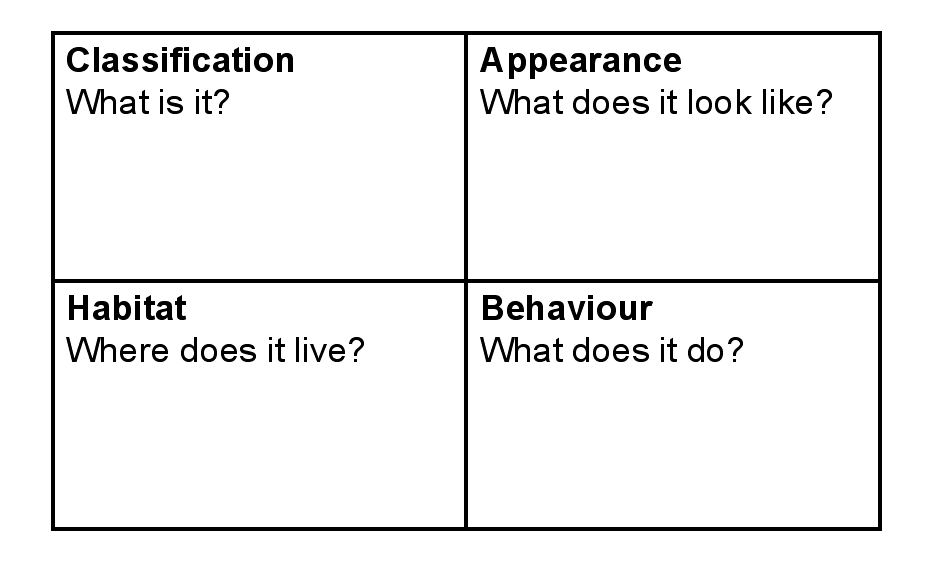 Linguistic structureThe content and structure of a simple information report. The terminology (metalanguage) needed to talk about the structure:General classificationFactual informationConclusion/summaryObservationObserve students to see if they can:make predictions about the textask relevant questions comment on interesting points in the text identify the purpose of the text. ObservationObserve students to see if they can:make predictions about the textask relevant questions comment on interesting points in the text identify the purpose of the text. 6. Dot points to sentencesAs a class, expand the information listed in point form in one of the boxes into sentences. Talk about what’s missing, e.g. the subject, verb. Model the use of the plural to show that the information applies to a class of things, and the use of pronouns to make the text cohesive.e.g:	long legs expands to: Grasshoppers have long legs.	antennae expands to: Grasshoppers have antennae.Discuss which word could replace Grasshoppers in the second sentence. Cross out Grasshoppers and replace it with They.Sequence the sentences to make a paragraph. Start with the most general information. In groups students choose another heading and expand the dot points to sentences. They then order the sentences using pronouns as necessary.Linguistic featuresThe linguistic features of a report: using the plural form to make generalisations about a class of thingsusing pronouns to make the text cohesive e.g. Grasshoppers have six legs. They use their back legs to jump.using the timeless present tense, e.g. Grasshoppers are insects. They have…EAL focus – use of use of have/has, is/areAnalysis of student workWere students able to complete the cloze, using appropriate pronouns?Prepare a cloze exercise about grasshoppers, deleting the pronouns. Students complete the exercise, individually. Delete the nouns from the cloze. EAL focus – delete have/has, is/areTeaching and learning activitiesLinguistic focusAssessment ideas7.Making a class bookStudents make a class book about grasshoppers, using the jointly constructed texts. Discuss the ordering of information. Which paragraph needs to go first?Look at the contents pages of some factual texts. Discuss the purpose. Create a contents page for the class book.8. Diagrams (Body parts of an insect)Discuss the purpose of diagrams of insects. Look at several samples. Talk about the information they provide. Count how many legs, wings or body parts there are. Describe where some of the parts are and compare the size of different parts.Students draw and label a picture of a grasshopper, to add to the class book.They scan a photo of a grasshopper and label the body parts. Shared readingUse the text about grasshoppers for shared reading. In pairs locate and circle the words naming insect body parts in the text. Spelling clozeStudents complete a spelling cloze exercise based on the names of insect body parts.StructureThe structure of a report.The structure of a factual text, including the Contents page and use of headings.ObservationObserve if students are able to:sequence the information talk about the structure of a factual text. During the shared reading observe whether students can:read a known textuse knowledge of letters and words to locate key words. Observe the strategies students used to spell the words in the ‘Spelling cloze’ activity.Peer and self-reflectionAsk students to look at the class book and to think about an insect they could write a book about. Ask students how they would like to improve the class book. What could they add or change?Refer students to the class chart that was made in Activity 1, where students recorded their questions about insects.Ask students if they have had their questions answered. Teaching and learning activitiesLinguistic focusAssessment ideas10. Report writing – posterStudents write their own report, which will be built up from the series of activities, which follow. The product of each activity will be pasted on each student’s poster to build up a report about the chosen insect. The texts used for research in these activities are teacher prepared. Insect investigations: Classifying statementStudents choose an insect to study, such as a cicada, an ant or a butterfly. They write a heading for their report and write a classifying statement. e.g. A cicada is an insect.Information gap activity The group works in pairs for this activity. The activity is modelled before students begin. Each partner has a partially labelled diagram of the insect they are studying. Each partner has the information the other needs to complete the diagram. Through questioning each other they complete their diagrams. The completed diagram is pasted onto the poster.Reading fact sheets about insect behaviours: Students are given fact sheets (teacher prepared if suitable texts aren’t available). They underline the key words as displayed around the room and note them. They take turns at choosing one of the words and telling their partner what they know about it. Together they compose a paragraph about the insect’s behaviours. Each student writes their own copy to paste on their poster. EAL focus – provide sentence starters of EAL students need them to write their textsEAL focusStructure The structure and features of a simple report, presented as a poster, e.g.ClassificationDescription	physical characteristics	habitat	behavioursInformation gap activity: Interpreting a diagram and labelling.FeaturesDescribing a class of things, e.g. antsRelating verbs, e.g. are, is, have, has.Action verbs, e.g. crawl, flyTimeless present tense, e.g. Ants lay eggs.FunctionsQuestioning and clarifying to access knowledge.Identifying key words in fact sheetsGiving and receiving information.ObservationObserve and make anecdotal records of the students participation in the process. Observe students talking about the key words. Is the content accurate? Are they able to use features such as appropriate tense and plurals?Note whether students were able to write a statement of classification.Analysis of student workCollect students work samples for analysis. Analyse the student work samples using the criteria relevant for a report. The information gap activity provides assessment information about the students’ vocabulary and ability to ask questions.The students paragraphs about insect behaviours give an indication of students ability to identify the key words and to use them in their writing. Peer and self-reflectionProvide opportunities for students to present their posters to a small group of students. Encourage students to ask questions about the posters. Display the posters around the room.General evaluationWere the students interested in the topic?Did planned activities need to be modified? Why?Which teaching strategies were particularly successful?The unit followed the plan, although more initial activities were done on vocabulary development for all students, particularly specific body parts, e.g. feeler, and names of insects.Content learning goalsWere the topic goals achieved? Did the topic lead to worthwhile learning?Yes—the assessment showed students are more aware of insects in their environment, of their needs and habitats. They also are less likely to name any small creature as an ‘insect’—they like to count their legs first. The unit, because students worked in pairs and groups, gave opportunities for developing functional language, e.g. comparing, predicting, classifying. English language learning goalsWere general English language learning needs highlighted by the unit? Was there a balance between written and spoken texts?Students needed a lot of scaffolding to produce their reports, and this will need to be focused on in other units.Because of the group and pair work, students had many opportunities to talk about what they were learning. They were very interested on browsing through the published texts, but many found research work using them difficult, and they tended to copy text and diagrams verbatim. EAL considerationsHow successfully did the unit involve the EAL students?Which English language needs were identified as a priority for future units?The EAL learners needed a lot of support initially to name the insects. We made a chart with some English and Cantonese names for common insects, with the help of Mai’s father. The EAL teacher assisted in making the chart, and the students presented it to the whole class. The report writing was particularly demanding for these learners, and will need to be done again in the next unit. Ideas for further units/activitiesWhat language focuses need to be targeted again in future units?What further topics will complement this unit?Simple report writing.Students were interested in the caterpillars that they also found – some understood that they somehow became insects, so insect reproduction will be covered in the next science unit. Assessment for learning strategiesDid the chosen assessment strategies ensure students achieved the unit learning goals?Did the assessment feed into planning and teaching?Were students involved in the assessment process?Were the success criteria for the focused analysis assessment tasks clear and student friendly?Were students able to use criteria to provide feedback to their peers?Were students able to use feedback from assessment to improve their learning?The EAL students found the cloze exercises quite demanding, but were able to complete them with the assistance of the EAL teacher. The students were able to make some quite interesting g self-reflective comments about their own work, and about how they could improve, particularly their posters. 